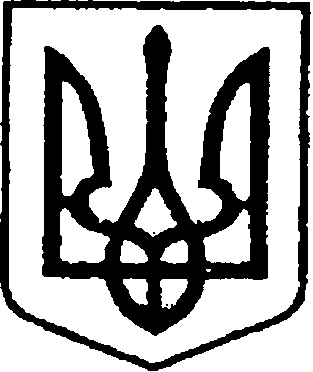 УКРАЇНАЧЕРНІГІВСЬКА ОБЛАСТЬН І Ж И Н С Ь К А    М І С Ь К А    Р А Д АВ И К О Н А В Ч И Й    К О М І Т Е ТР І Ш Е Н Н Явід _______________ 2020 р.		м. Ніжин		                        № ______ Про  затвердження норм   споживання комунальних послуг	Керуючись статтями 28,42,53,59 Закону України «Про місцеве самоврядування в Україні»,  пунктом 3 частини 3 статті 4 Закону України «Про житлово-комунальні послуги», частиною 2 статті 9 Закону України «Про комерційний облік теплової енергії та водопостачання»,  пункту 18,21 Постанови Кабінету Міністрів України  № 830 від 21.08.2019,  пункту 4  Наказу  Міністерства регіонального розвитку та будівництва  № 315 від 28.12.2018 року, ДСТУ-Н Б В.1.1-27:2010 «Будівельна кліматологія», КТМ- 204 «Норми та вказівки по нормуванню витрат палива та теплової енергії на опалення житлових та громадських споруд на господарсько-побутові потреби в Україні»,  враховуючи надані ТОВ «НіжинТеплоМережі» розрахунки, з метою забезпечення дотримання норм законодавства у сфері житлово-комунальних послуг, обчислення обсягу отриманих споживачами послуг з постачання теплової енергії, виконавчий комітет міської ради вирішив: Затвердити  норми споживання послуги з постачання теплової енергії  для житлових будинків без вузлів  комерційного обліку:Затвердити норми споживання  послуги з постачання теплової енергії  на  потреби будівель бюджетної та іншої сфери діяльності, в яких відсутні  комерційні  прилади обліку теплової енергії  (Гкал/м3) :   3. Затвердити норми споживання  на постачання гарячої води для споживачів категорії населення, в яких відсутній розподільний облік гарячої води  (квартирний лічильник гарячої води): - в житлових будинках квартирного типу з ваннами довжиною від 1500  до 1700           мм, обладнаними душем  0,105  м3 на  добу на одну особу;  - в  гуртожитках з загальними кухнями та блоками душових на поверхах, при                      житлових кімнатах в кожній секції будинку 0,08 м3 на добу на одну особу;  - в  гуртожитках з загальними душовими  0,05 м3 на добу на одну особу.         4. Затвердити питомий обсяг споживання  теплової енергії,  що враховується в одному метрі кубічному фактично спожитої гарячої води для споживачів  всіх категорій:      5.  Дане рішення набуває чинності з дати встановлення тарифів на теплову енергію, її виробництво, транспортування та постачання, послуг з постачання теплової енергії і постачання гарячої води для ТОВ "НіжинТеплоМережі" розрахованих у відповідності з постановою Кабінету Міністрів України від  01 червня 2011 року № 869 в редакції  постанови Кабінету Міністрів України від  03 квітня 2019 року № 291.         6.   Вважати такими, що втратили чинність з дати набуття чинності даного          рішення:   - рішення виконавчого комітету Ніжинської міської ради № 198 від 21 липня         2016 року «Про затвердження норм споживання житлово-комунальних        послуг»;    - п.9 рішення виконавчого комітету Ніжинської міської ради № 239 від 28                        вересня 2017 року «Про встановлення тарифів на теплову енергію, її       виробництво, транспортування, постачання та послуги з централізованого          опалення та централізованого постачання гарячої води по ТОВ                     «НіжинТеплоМережі».        7. Тимчасово виконуючій обов’язки директора товариства з обмеженою відповідальністю «НіжинТеплоМережі» Ісаєнко Л.М. забезпечити оприлюднення даного рішення на офіційному сайті Ніжинської міської ради протягом п’яти робочих днів після його прийняття.       8. Контроль за виконанням даного рішення покладається на першого заступника міського голови з питань діяльності виконавчих органів ради Олійника Г.М. Міський  голова                                          	А.В.ЛінникПодає:Т.в.о. директора ТОВ «НіжинТеплоМережі»                    Л.М. ІсаєнкоПогоджують:Перший заступник міського голови  з                                                                    питань діяльності виконавчих органів ради                         Г.М. Олійник                               Т.в.о. Начальника  відділу економіки  таінвестиційної  діяльності                                                       Т.М.ГавришНачальник відділу юридично -                                                                 кадрового забезпечення	                     В.О. Лега Керуючий справами виконавчогокомітету  Ніжинської міської ради	    С.О. Колесник№Для житлових будинків м. Ніжина в тому числі:Річна норма споживання послуги з постачання теплової енергії, (Гкал/м2),Термін1.11-2-3-4 поверхових будинків0,219Протягом опалювального періоду, 187 діб, та розрахункової температури -0,9 оС.1.25 і більше поверхів0,148Протягом опалювального періоду, 187 діб, та розрахункової температури -0,9 оС.№ п/пПерелік видів будівель за їх призначеннямДодаткові умови Об’єм споруд по зовнішньому обміру, тис.м3Об’єм споруд по зовнішньому обміру, тис.м3Об’єм споруд по зовнішньому обміру, тис.м3Об’єм споруд по зовнішньому обміру, тис.м3Об’єм споруд по зовнішньому обміру, тис.м3Об’єм споруд по зовнішньому обміру, тис.м3Об’єм споруд по зовнішньому обміру, тис.м3№ п/пПерелік видів будівель за їх призначеннямДодаткові умови до 55-10до 10 понад 1010-15понад 15понад 201Адміністративні будови0,0410,035хх0,0330,030х2Бібліотеки0,0430,033ххххх3Поліклініки, лікарні, диспансери0,0410,037хх0,0330,031х4Готелі0,0530,033х0,030ххх5Спорткомплекси і басейни0,0390,031хх0,0280,023х6Гаражідо 2 тис.м30,037хххххх6Гаражі2-3 тис.м30,032хххххх7Магазини, універмаги0,0260,022х0,020ххх8Аптеки0,0450,031ххххх9Будинок-інтернат для інвалідів0,0470,047х0,037ххх10Пожежні деподо 2  тис.м30,0150,014ххххх10Пожежні деподо 2  тис.м30,0150,014ххххх10Пожежні деподо 2-5  тис.м30,02160,014ххххх11Школидо 1980р0,03630,033х0,031ххх11Школиз 1981р0,03900,0353х0,033ххх12Учбові заклади (вищі, середньо-технічні, профтехучилища)до 1980рхх0,030х0,0280,0280,02212Учбові заклади (вищі, середньо-технічні, профтехучилища)з 1981рхх0,034х0,0290,0260,02313Підприємства громадського харчуваннядо 1980р0,0240,022х0,022ххх13Підприємства громадського харчуванняз 1981р0,0270,024х0,022ххх14Клуби(будинок культури)до 1980р0,027ххх0,0250,022х14Клуби(будинок культури)з 1981р0,029ххх0,0260,023х15Дитячі садки та ясладо 1980р0,0360,032ххххх15Дитячі садки та яслаз 1981р0,0420,036ххххх№ПоказникГкал/м³1.Питомий обсяг теплової енергії, що враховується в одному метрі кубічному спожитої гарячої води0,0493